Практическая работа – урок 2 “Приготовление первых блюд”.Работа в бригадах - выполнение практической работы:1. Вводный инструктаж.Цели и задачи практической работы: Уделить внимание на соблюдение санитарно-гигиенических и Т.Б при кулинарных работах!Т.Б. при кулинарных работах работа с горячей жидкостью и посудой!Распределение обязанностей (профессий) в каждой бригаде.2.Текущий инструктаж.Следить за правильностью выполнения работы и соблюдением правил безопасного труда, в случае необходимости – дать индивидуальный инструктаж.3. Заключительный инструктаж.Окончание приготовления блюда и начало дегустации4. Дегустация блюда.5. Контроль формирования знаний и умений.Контроль умений (выполнения практической работы) осуществляется по установленным критериям. Выставляется общая оценка бригаде и индивидуальная оценка за работу, выполненную каждым обучающимся в соответствии с его профессией в бригаде.Д.з.1. Повторить параграф 12 стр.67 - 72.2. Выполнить задание и ответьте на вопросы:3. Составьте технологию приготовления щей из свежей капусты.4. Опишите рецепт фирменного первого блюда вашей семьи.5. Как подготовить для варки супа рис, перловую крупу, фасоль.6. Почему соленые огурцы для рассольника предварительно припускают, а свеклу для борща тушат?Литература.1. Методическое пособие “Технологии ведения дома” 6 класс - автор Синица Н.В“; М: Вентана-Граф” 2014 г, ФГОС.2. Рабочая тетрадь для учащихся 6 класс – “Технология ведения дома” - автор Синица Н.В.; “М: Вентана-Граф” 2014 г, ФГОС;3. Учебник 6 класс - “Технология ведения дома” - автор Синица Н.В., Симоненко В.Д.; “М: Вентана-Граф” 2014 г, ФГОС.Урок технологии. 6 класс. Учитель Балышева Е.В.Урок технологии. 6 класс. Учитель Балышева Е.В.Тема урокаСупы.РазделТехнология приготовления первых блюд.УМКУчебник Н.В.Синица, В.Д.Симоненко “Технология. Технология ведения дома” 6 класс.Класс6Метапредметные связи  Биология, ОБЖЦельОрганизовать деятельность обучающихся по изучению и технологии приготовления супов.ЗадачиОзнакомить обучающихся со значением супов в рационе питания;Ознакомить с технологией приготовления бульонов, используемых при приготовлении супов;Ознакомить с видами заправочных супов;Ознакомить с технологией приготовления щей, борща, рассольника, солянки, овощных супов, и супов с крупами и мучными изделиями;Ознакомить с правилами оценивания готового блюда;Ознакомить с оформлением готового супа и подачи на стол;Развивать познавательный интерес к предмету;Прививать навыки культуры труда и аккуратности;Воспитывать эстетический вкус, внимательность.Развивать навыки: коммуникации, сотрудничества и работы в команде, а так же критическое и креативное мышление.Тип урокаКомбинированный урок с элементами исследованияКлючевые понятияБульон; супы прозрачные, супы-пюре, супы сладкие, холодные, молочные; заправочные супы: щи, борщ, рассольник, солянка, овощные супы, супы с крупами, с макаронными и мучными изделиями.Методы обученияРассказ, беседа, опрос, демонстрация наглядных пособий, работа с мультимедийными средствами, работа в команде.Основные виды учебной деятельностиФормирование у учащихся деятельностных способностей и способностей к структурированию и систематизации изучаемого предметного содержания.Формулирование цели урока: определение тематики новых знаний.Актуализация знаний по изучаемой теме, подготовка мышления к усвоению нового материала, анализ учебной ситуации и моделирование этапов изучения нового материала.Проблемная беседа с использованием материала учебника, ЭОР о пользе первых блюд, классификации супов, технологии приготовления супов.Метапредметные УУДПознавательные:Сопоставление, рассуждение, анализ, построение цепи рассуждений, поиск информацииРегулятивные:Целеполагание, анализ ситуации и моделирование, планирование, рефлексия, волевая регуляция, оценка и самооценка.Коммуникативные:Диалог, монолог, организация учебного сотрудничестваЛичностные УУДФормирование мотивации и самомотивации изучения темы, смыслообразование, реализация творческого потенциала, овладение установками, нормами и правилами научной организации умственного и физического трудаПланируемые результатыЗнать значение супов в рационе питания;Знать технологию приготовления бульонов, используемых при приготовлении супов;Знать виды заправочных супов; щей, борща, рассольника, солянки, овощных супов, и супов с крупами и мучными изделиями;Составлять технологическую карту приготовления супа;Научиться оценивать готовое блюдо;Уметь оформлять готовый суп и подавать к столу;Знать санитарно-гигиенические требования;Знать ТБ при кулинарных работах с горячей жидкостью и посудой.Оборудование урокаКомпьютер, мультимедийный проектор.Электронные образовательные ресурсыпрезентацияСредства обучениярабочая тетрадь№Этапы и времяДеятельность учителяДеятельность уч-сяСредства обучения1Организационный этапПриветствие учащихся.Проверка готовности учащихся к уроку.Друзья мои, я очень рада
Войти в приветливый ваш класс
И для меня уже награда
Вниманье ваших умных глаз.
Я знаю, каждый в классе гений,
Но без труда талант не впрок.
Мы поработаем все дружно
И вместе проведем урок!Приветствуют учителя, настраиваются на занятие.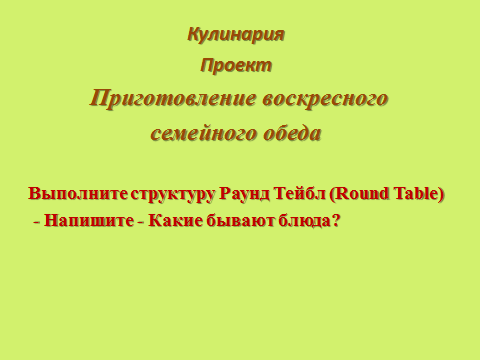 2Мотивационно-целевой этапПродолжаем нашу игру по разделу "Кулинария"– Как же называется проект, - который мы с Вами будем выполнять в завершении этого раздела?- Приготовление воскресного обеда!!!Итак – я предлагаю Вам выполнить структуру:Раунд тейбл –- («одновременный раунд. тейбл» - обучающая структура, в которой 4 участника в команде одновременно. выполняют письменную работу на отдельных листочках и по окончанию одновременно. передают друг другу по кругу.)И написать - Какие бывают блюда.......Выберите из ваших записейУчащиеся по очереди выполняют письменную работу по кругу на одном (на команду лист)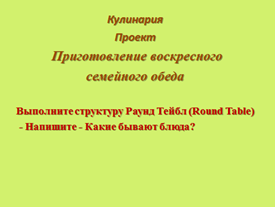 2Мотивационно-целевой этапА сейчас -Определите по описанию – что это за блюдо, – о каком блюде пойдет сегодня речь на уроке?Это блюдо очень Важная часть обеда!Оно возбуждает аппетит и хорошо усваивается!Важный источник экстрактивных и минеральных веществ, витаминов!Возмещение потребности организма в жидкости!Это калорийное блюдо, и употребляя с ним хлеб и другие выпечные изделия (пирожки, расстегаи) можно повысить его калорийность!Разнообразие их очень велико!Каждый ученик записывает только 1 ответ.Выбирают из записей нужное блюдо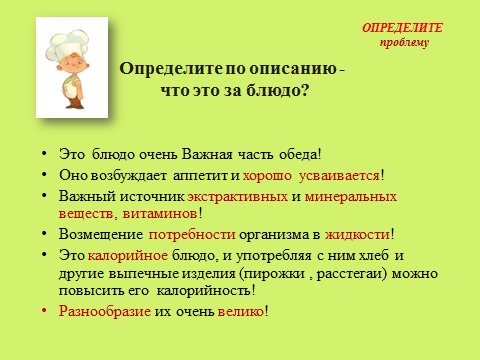 3Введение в новый материал.Первичное усвоение новых знаний1. Определите тему и цель урока!Нам уже понятно - что - это блюдо – суп!Какая будет цель урока – это изучить виды супов и технологию приготовления!!!2. ИсследуемИтак – я предлагаю Вам выполнить еще одну структуру: Плейсмэт консенсус (Placemat Consensus)Определяют тему и цель урокаИсследуют фотографии – первые блюда – супы + “Карта” согласия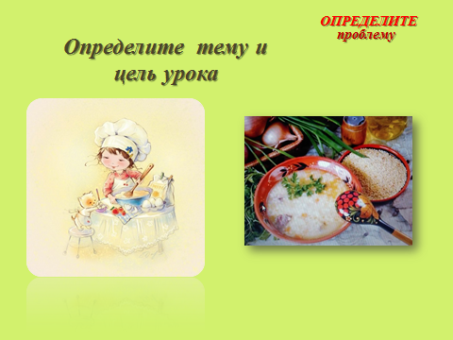 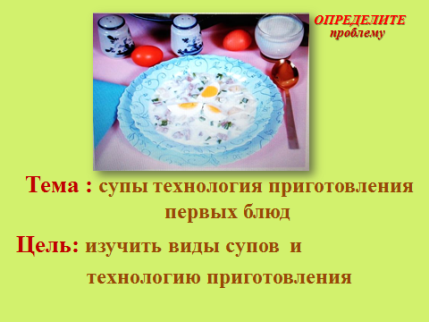 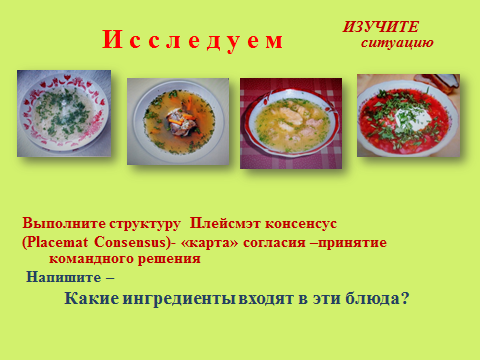 3Первичное закрепление.Внимательно посмотрите на эти фотографии- Что можете сказать: “Какие инградиенты входят в эти блюда?”Принятие командного решения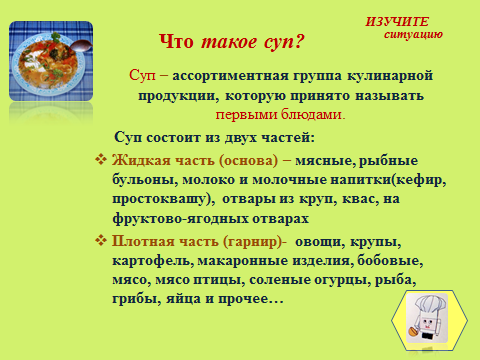 3Первичное закрепление.Заслушиваем ответы!Итак - Что такое суп?Суп – ассортиментная группа кулинарной продукции, которую принято называть первыми блюдами.Суп состоит из двух частей:Жидкая часть (основа) – мясные, рыбные бульоны, молоко и молочные напитки(кефир, простоквашу), отвары из круп, квас, на фруктово-ягодных отварахПлотная часть (гарнир)- овощи, крупы, картофель, макаронные изделия, бобовые, мясо, мясо птицы, соленые огурцы, рыба, грибы, яйца и прочее...ОтветыИзучают материал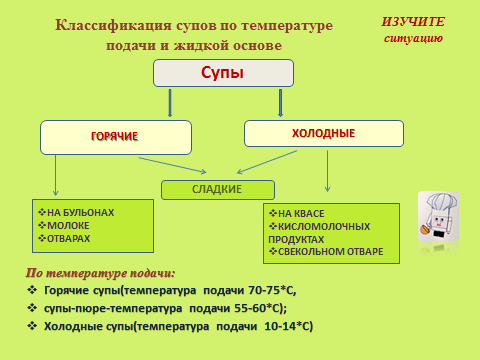 3Первичное закрепление.4. Классификация супов по температуре подачи и жидкой основе:Супы: горячие (НА БУЛЬОНАХ, МОЛОКЕ, ОТВАРАХ)и холодные (НА КВАСЕ, КИСЛОМОЛОЧНЫХ ПРОДУКТАХ, СВЕКОЛЬНОМ ОТВАРЕ) – могут быть сладкие.По температуре подачи:- Горячие супы(температура подачи 70-75*C, супы-пюре-температура подачи 55-60*С);- Холодные супы(температура подачи 10-14*С)Изучают материал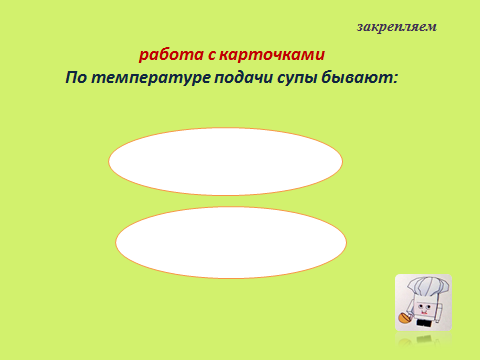 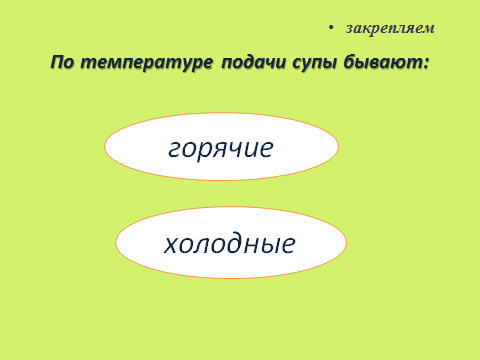 45. Закрепляем. Давайте – поиграем!!!! – работа с карточками!1) По температуре подачи супы бывают- горячие и холодные;2) Что можно использовать в качестве жидкой основы?- бульоны, крупяные и овощные отвары, молоко, хлебный квас, кисломолочные продукты.6. Технология приготовления первых блюдТехнология приготовления первых блюд подразделяется на два этапа:1 приготовление бульонов и2 приготовление супов.Бульон - жидкий навар из мяса, рыбы или овощей.5. На столах - карточки со словамиСоставляем цепь ответов – всем классом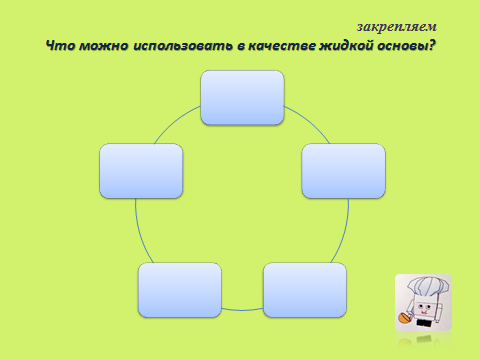 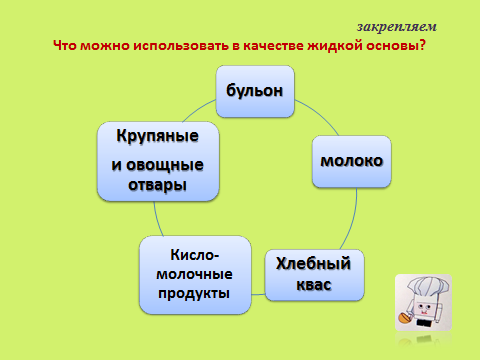 46. Технология приготовления бульона.1) Положить подготовленное мясо в кастрюлю и залить холодной водой;2) Довести до кипения на сильном огне, снять пену и уменьшить нагрев;3) Заложить в кипящий бульон подготовленную морковь, репчатый лук, специи, соль и варить около 40 минут (время варки зависит от вида мяса);4) Вынуть шумовкой лук, морковь, мясо;5) Процедить бульон;6) Подать в бульоной чашке как самостоятельное блюдо с гренками, сухариками, зеленью, чесноком или использовать основу для супов.6. Изучают материал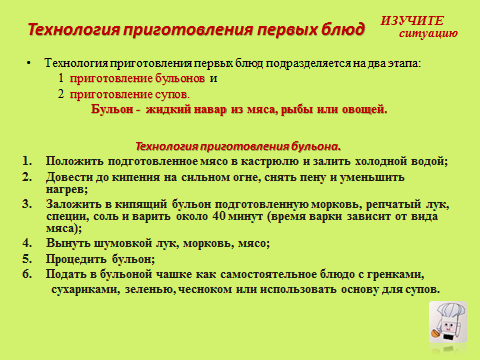 47. Схема приготовления бульонаДавайте – поиграем!!! – Соберем вместе схему!!! и проверим ее – на доске.7. На столах - карточки собираем схему всем классом - 4 команды всем классом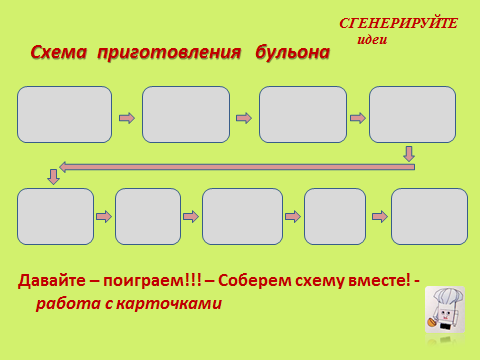 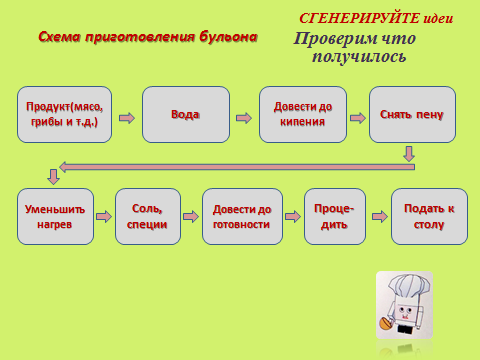 48. Классификация по способу приготовления- пюреобразные;- прозрачные- заправочные (щи, борщи, рассольники, солянки с овощами и картофелем, с макаронными изделиями и с крупой и бобовыми)- разныеИзучают материал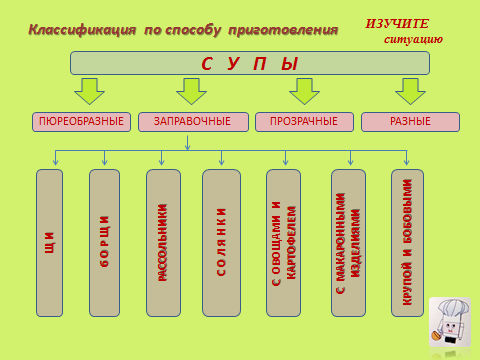 49. О СУПАХСупы-пюре готовят из птицы, печени, рыбы, грибов, овощей, круп, бобовых. Чтобы суп-пюре имел однородную нежную консистенцию, для его приготовления продукты протирают.Такие супы питательны, легко усваиваются, поэтому применяются в детском и лечебном питании.Прозрачные супы состоят из бульона и гарнира, которые варят отдельно друг от друга. Эти супы предназначены для возбуждения аппетита, они низкокалорийные.Сладкие супы готовят на основе отваров из свежих, сушеных, замороженных фруктов и ягод. Можно использовать консервированные плодово-ягодные пюре. Подают в холодном и горячем виде со сливками или сметанной.Холодные супы и борщи хорошо освежают в жару. Готовят их на квасе, свекольных или фруктовых отварах. Готовые супы хранят в холодильнике.Молочные супы готовят на молоке, смеси молока и воды, а также из сухого или сгущенного без сахара молока. Плотной частью могут быть крупы, макаронные изделия или овощи.Заправочные - супы, при приготовлении которых в бульоне (отваре) варят до готовности овощи, макаронные изделия, крупы, бобовые. Заправляют пассированными овощами.Изучают материал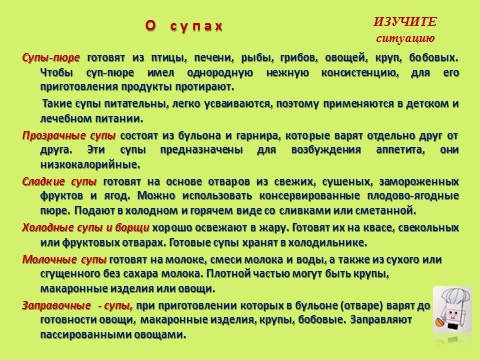 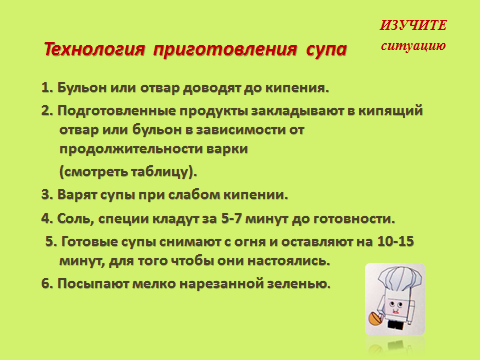 410. Технология приготовления супа1. Бульон или отвар доводят до кипения.2. Подготовленные продукты закладывают в кипящий отвар или бульон в зависимости от продолжительности варки (смотреть таблицу).3. Варят супы при слабом кипении.5. Соль, специи кладут за 5-7 минут до готовности.6. Готовые супы снимают с огня и оставляют на 10-15 минут, для того чтобы они настоялись.7. Посыпают мелко нарезанной зеленью.Изучают материал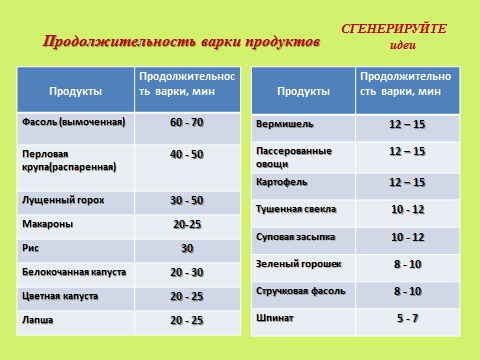 411.Рассмотрим таблицу “Продолжительность варки продуктов”Что нужно закладывать в суп раньше?Белокочанную капусту или картофель, макароны или пассерованные овощи.Если нужно быстро приготовить суп, то, что в него лучше положить: вымоченную фасоль или стручковую? Лущеный горох или зеленый?Смотрят таблицуДумают и отвечают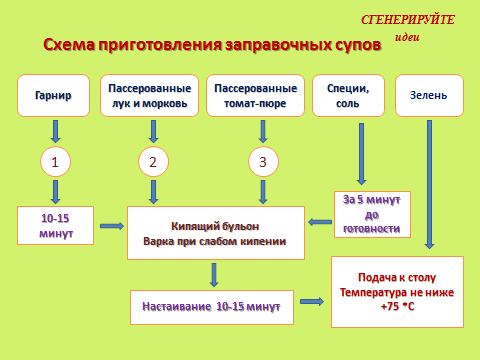 412. Давайте ознакомимся с алгоритмом приготовления заправочного супа, рецептами заправочных супов и заполним схему заправочного супа!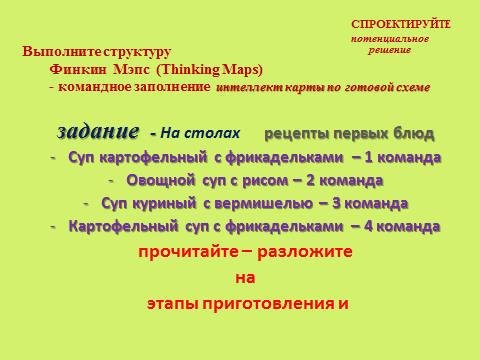 5Закрепление пройденного материалаЗадание:На столах рецепты первых блюдСуп картофельный с фрикаделькамиОвощной суп с рисомСуп куриный с вермишельюКартофельный суп с фрикадельками (упростить схему)прочитайте – разложите на этапы приготовления и составьте свою схему - супа к практической работе!Структура - Финкин Мэпс (Thinking Maps)Поверяем что получилось!!!Работа в команде по Схемам - в рецептах подчеркните продукты, которые можно отнести к гарниру к пассеровке и др.Составление “интеллект-карты”.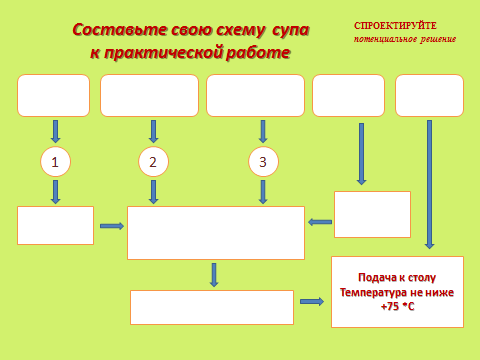 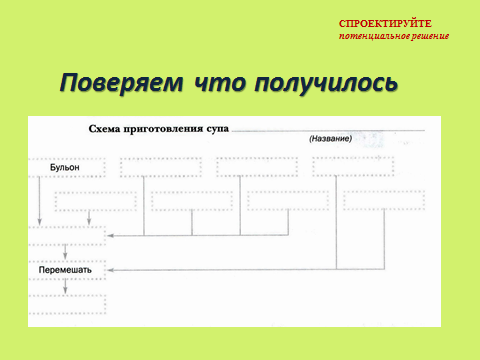 5Закрепление пройденного материала13. Правила подачиПеред отпуском суп размешиваем в кастрюле и наливаем в тарелку, так чтобы было нормальное соотношение жидкости и гарнира (жидкости должно быть не менее 50 %)Сначала кладем кусочки мяса, птицы, рыбы, потом наливаем суп. - Посыпаем зеленью. Сметану подаем отдельно или кладем в тарелку с супом5Закрепление пройденного материала14. Вот теперь девочки - Вы готовы к Практической работе по теме: “Приготовление заправочного супа”- Критерии оценки качества работы:Выполнение правил гигиены и санитарии перед приготовлением пищи: руки вымыты с мылом, надета рабочая одежда (косынка и фартук);Соблюдение правил безопасного труда;Соблюдение требований к качеству супа: продукты доведены до готовности одновременно, суп не пересолен; по консистенции блюдо представляет собой суп, а не тушенные продукты.Изучают материалотвечают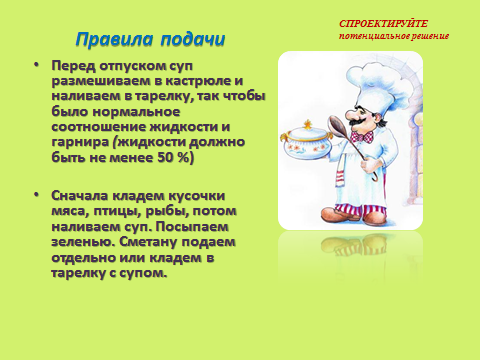 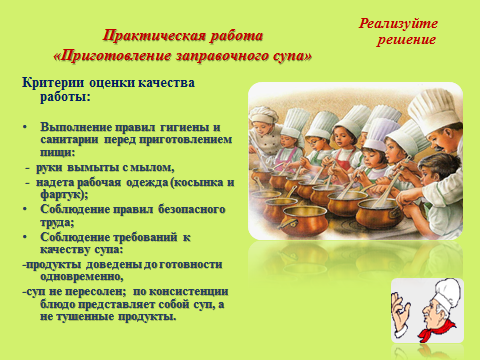 6Рефлексия.СамооценкаПредлагает учащимся поделиться своими впечатлениями об уроке.Сегодня я узнала...Было интересно...Я приобрела...Я попробую...Мне захотелось...!Оценивают свою деятельность на урокеДумают и отвечают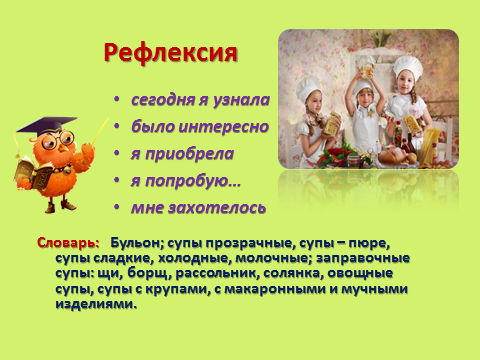 7Заключительная частьПодведение итоговИнформация о домашнем заданииД.з.1. Повторить параграф 12 стр.67-72.2. Выполнить задание и ответьте на вопросы:3. Составьте технологию приготовления щей из свежей капусты.4. Опишите рецепт фирменного первого блюда вашей семьи.5. Как подготовить для варки супа рис, перловую крупу, фасоль.6. Почему соленые огурцы для рассольника предварительно припускают, а свеклу для борща тушат?...Кто готов со мной выполнять практическую работу – свои смайлики прикрепите при выходе из кабинета на доску!Жду Вас всех на уроке по приготовлению первого блюда!Оценки за урок!Мы завершили теоретическую часть – Жду вас на урок по приготовлению первого блюда! А сейчас, кто считает, что готов к практической работе свои смайлики – оставьте на доске при выходе!!Оставляют смайлики на выходе из класса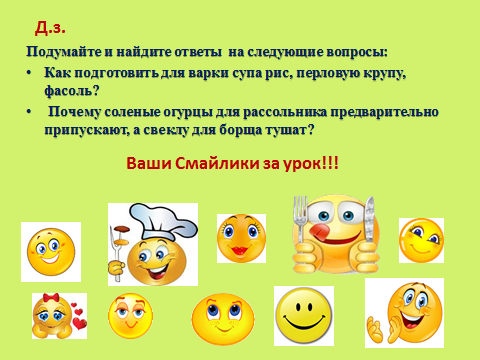 